Publicado en España el 21/03/2017 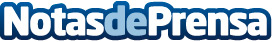 BaRRa de Pintxos entra en el negocio de la comida a domicilio a través de DeliverooEste año prevé incrementar un 20% la facturación de cada uno de sus locales, un crecimiento total del 100% y duplicar su número de establecimientos
Datos de contacto:Pura de RojasALLEGRA COMUNICACION91 434 82 29Nota de prensa publicada en: https://www.notasdeprensa.es/barra-de-pintxos-entra-en-el-negocio-de-la_1 Categorias: Gastronomía Madrid Entretenimiento Logística Recursos humanos Consumo http://www.notasdeprensa.es